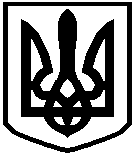 СКВИРСЬКА МІСЬКА РАДА ВИКОНАВЧИЙ КОМІТЕТР І Ш Е Н Н Явід 30 березня 2022 року              м. Сквира                                      № 9/7Про внесення змін до рішення виконавчого комітету Сквирської міської ради від 01 червня 2021 року № 4/14 «Про утворення складу та затвердження  положення про постійно діючу комісію із встановлення факту отруєння бджіл на території населених пунктів Сквирської міської територіальної громади» (із змінами від 13.07.2021 № 5/16)З метою встановлення факту отруєння бджіл, з’ясування причин та  обставин, за яких виникла загибель бджіл, керуючись ст. 42 Закону України «Про місцеве самоврядування в Україні», Законами України «Про бджільництво», «Про ветеринарну медицину», «Про захист рослин», «Про державний контроль за дотриманням законодавства про харчові продукти, корми, побічні продукти тваринного походження, здоров’я та благополуччя тварин», «Про основні принципи та вимоги до безпечності та якості харчових продуктів», Інструкцією з профілактики та встановлення факту отруєння бджіл засобами захисту рослин, затвердженою наказом Міністерства розвитку економіки, торгівлі та сільського господарства України від 19 лютого 2021 року № 338 «Про деякі питання у сфері бджільництва», враховуючи рішення виконавчого комітету №4/14 від 01 червня 2021 року «Про утворення складу та затвердження положення про постійну діючу комісію із встановлення факту отруєння бджіл на території населених пунктів Сквирської міської територіальної громади» і № 5/16 від 13 липня 2021 року «Про внесення змін до рішення виконавчого комітету Сквирської міської ради від 01 червня 2021 року № 4/14 «Про утворення складу та затвердження положення про постійну діючу комісію із встановлення факту отруєння бджіл на території населених пунктів Сквирської міської територіальної громади», виконавчий комітет Сквирської міської радиВ И Р І Ш И В:1. Внести зміни до рішення виконавчого комітету Сквирської міської ради від 01 червня 2021 року № 4/14 «Про утворення складу та затвердження  положення про постійно діючу комісію із встановлення факту отруєння бджіл на території населених пунктів Сквирської міської територіальної громади» (із змінами від 13.07.2021 № 5/16), а саме, викласти додаток 1 до рішення в новій редакції (додається).2. Контроль за виконанням цього рішення покласти на заступника міського голови Олександра Гнатюка.  Голова виконкому                                                                Валентина ЛЕВІЦЬКАДодаток 1до рішення виконавчого комітету Сквирської міської ради від 01.06.2021 № 4/14(в новій редакції)від 30.03.2022 № 9/7СКЛАДпостійно діючої Комісії із встановлення факту отруєння бджіл на території населених пунктів Сквирської міської територіальної громадиНачальник відділу економічно-інвестиційної діяльності та агропромислового розвиткуміської  ради								Оксана СУСЛОВАГнатюк Олександр Васильовичзаступник Сквирського міського голови, голова комісії;Суслова Оксана Володимирівнаначальник відділу економічно-інвестиційної діяльності та агропромислового розвитку Сквирської міської ради, заступник голови комісії;РоманюкСвітлана Валентинівнапровідний спеціаліст відділу економічно-інвестиційної діяльності та агропромислового розвитку Сквирської міської ради, секретар комісії;ЧЛЕНИ КОМІСІЇ:ГребінникЛюдмила Леонідівнаголовний спеціаліст сектору безпечності харчових продуктів та ветеринарної медицини Сквирського відділу Головного управління Держпродспоживслужби в Київській області (за згодою);Тарасенко Марина Володимирівнаголовний спеціаліст сектору безпечності харчових продуктів та ветеринарної медицини Сквирського відділу Головного управління Держпродспоживслужби в Київській області (за згодою);Рибак Віра Петрівнаголовний спеціаліст-державний фітосанітарний інспектор відділу контролю за обігом засобів захисту рослин управління фітосанітарної безпеки та фітосанітарних заходів на кордоні Головного управління Держпродспоживслужби в Київській областіРоманюк ОлександрМиколайовичзаступник начальника відділу поліції №1 Білоцерківського районного управління ГУНП в Київській області (за згодою);Староста Сквирської міської радивідповідно до населеного пункту розміщення пасіки.